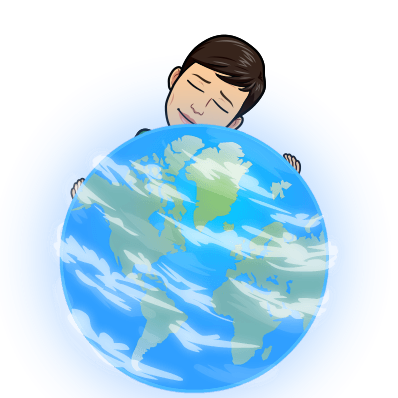 SREDA, 22.4.2020Veste kateri dan je danes? Danes praznuje naš planet Zemlja. Ta dan se po Zemlji zvrstijo številni dogodki povezani  z varovanjem okolja. Tudi ti se danes spomni nanjo in poskrbi, da si prijazen z njo.1. SPO – SKRB ZA OKOLJEVčeraj si rešil/a kviz o tem, kako skrbiš za okolje. Verjamem, da imamo v razredu veliko EKO FAC.Danes si oglej spodnje slike in ob vsaki povej ali prikazuje skrb za okolje ali uničevanje okolja.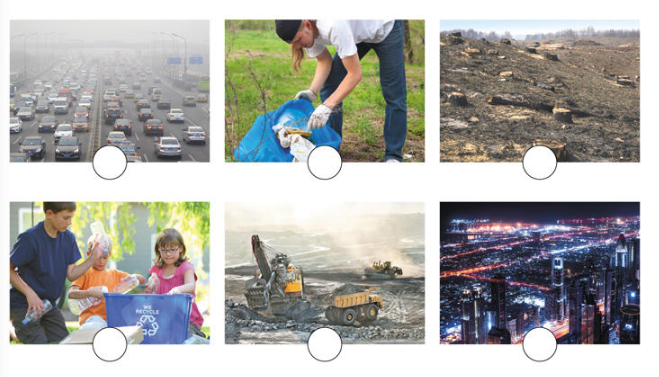 Naloga: V zvezek napiši naslov SKRBIM ZA OKOLJE.Razmisli, kaj lahko ti storiš za čistejše okolje.Pod naslov zapiši kaj vse lahko storite ti in tvoji bližnji, da bo naše okolje bolj čisto. Začneš lahko s tem, kar lahko storiš že v svojem stanovanju, nato pa še zunaj. Lahko si pomagaš tudi z včerajšnjim kvizom.Če želiš si lahko ogledaš še kratek prispevek o Dnevu Zemlje na Infodromu. https://www.youtube.com/watch?v=d3B-TgHzBRw2.MAT -  ODŠTEVAMO enice BREZ PREHODA DO 100Danes se boš naučil/a  deseticam in enicam odštevati  enice.Pozorno si oglej sliko in preberi besedilo.V škatlah je 67 jajc. Kuharica je za palačinke porabila 5 jajc. Koliko jajc je ostalo v škatlah?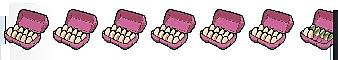 67 - 5 = 62V škatlah je ostalo 62 jajc.Pripravi barvice ter lego kocke. Ena barvica pomeni 1 DEna lego kocka pomeni  1 E.Skupaj postavi  3 barvice ter 5 modrih lego kock.  Kaj se zgodi, če 3 kocke podariš prijatelju?Kakšen račun lahko sestaviš? 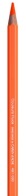     3 D 5 E  -  4 E=  3 D 1 E  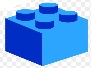     35 -  4  = 31Kaj ugotovimo? Število desetic ostane enako, ker jih nismo nič dodali ali odvzeli.Spremeni pa se število enic, ker smo 4 odvzeli.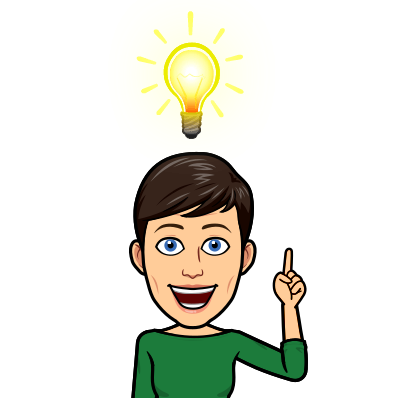 Kako pa bi račun napisal v tem primeru?   Pravi odgovor je  46 - 3 = 43  Si tudi ti tako razmišljal/a?Vzemi stotični kvadrat.Prstek postavi na število 79, nato se prestavi za 4 polja v levo. Katero število dobiš?Prstek postavi na število 97, prestavi se za 4 polja v levo. Katero število si dobil/a tokrat?Še sam/a naredi nekaj podobnih vaj.V zvezek s kvadratki napiši  VajaPod naslov nariši grafično ponazoritev  ter napiši račun.37 -  2 = 356.  Prepiši in izračunaj  naslednje račune.3. ŠPO - ŠPORTNI LOV NA ZAKLADLOV NA ZAKLAD SE ZAČNE NA TVOJI POSTELJI. IZPOLNITI MORAŠ GIBALNE NALOGE V VSEH PROSTORIH V STANOVANJU/HIŠI, VSAKIČ PA SE MORAŠ VMES VRNITI NA SVOJO POSTELJO. ČE KAKŠNEGA PROSTORA NIMAŠ, NIČ HUDEGA. NALOGE LAHKO OPRAVIŠ VEČKRAT.NALOGA: KOPALNICA: 8 MEDVEDJIH KORAKOV SPALNICA: 6 RAČJIH KORAKOV (V ČEPU) KUHINJA: 7 ŽABJIH POSKOKOV HODNIK: 4 ČEBELJI KROGI VHODNA VRATA: 5 VISOKIH ZAJČJIH POSKOKOV DNEVNA SOBA: 10 RIBJIH ZAMAHOV TVOJA POSTELJA: 0 GIBOV ULEŽI SE IN UŽIVAJ. ZASLUŽIL SI SVOJ ZAKLAD – ZDRAVO IN MOČNO TELO.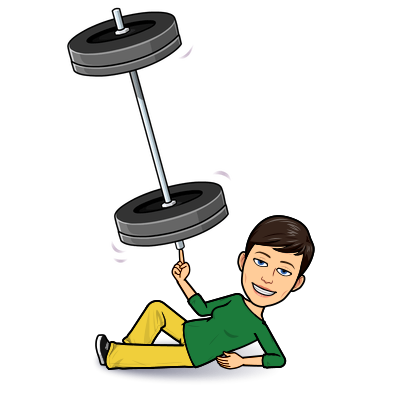 4. SLJ – MANJŠALNICEKadar želimo povedati vse v pomanjšani obliki, besede pomanjšamo…Na primer: 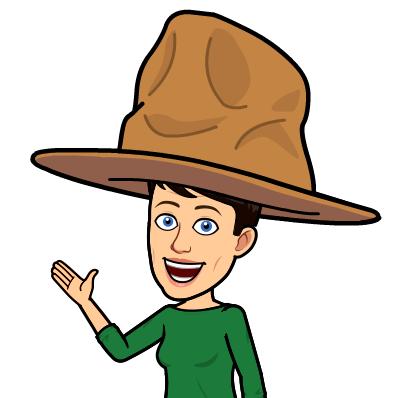 *srce - srček, *sir - sirček, *roža - rožicaPo tem zgledu reši spodnje naloge v Naši ulici stran 45.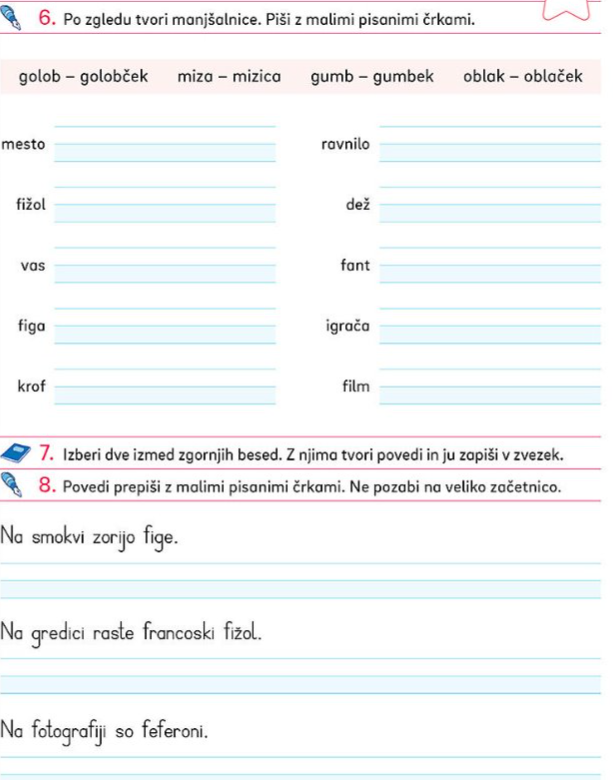 Ne pozabi, ob 18.00 uri se dobimo               na video srečanju.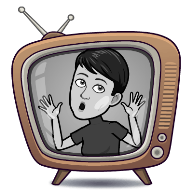  Učiteljica PetraOPB, sreda 22. 4. 2020DANES JE SVETOVNI DAN ZEMLJEDAN ZEMLJE JE PRAZNIK ZEMLJE. ZEMLJA JE NAŠ DOM IN NA TA POSEBEN DAN SE ŠE POSEBEJ SPOMNIMO, DA MORAMO ZANJ LEPO SKRBETI, GA IMETI RAD IN POSKRBETI, DA OSTANE ČIST.Na spodnji povezavi si oglej risanko o odpadkih.https://www.youtube.com/watch?v=Rh9XGrbLNicKako pa ti skrbiš za naš planet?	POLŽJE HIŠICESe še spomniš ponedeljkove naloge, ko si moral nabrati polžje hišice. Danes jih bomo uporabili. Če jih še nimaš, hitro skoči v bližino ponje. Nabrane polžje hišice poljubno pobarvaj z tempera barvami, vodenimi barvicami, akrilni barvami ali kar s flumastrom. Kar imaš pri roke. Nato s pobarvanimi hišicami okrasi vrt, rože v loncih ali vhod v dom.  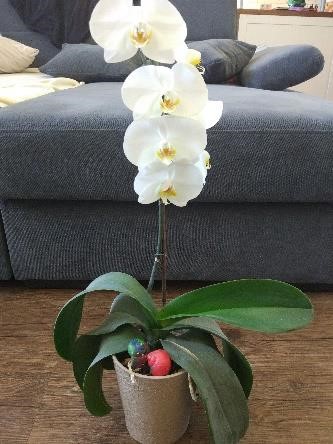 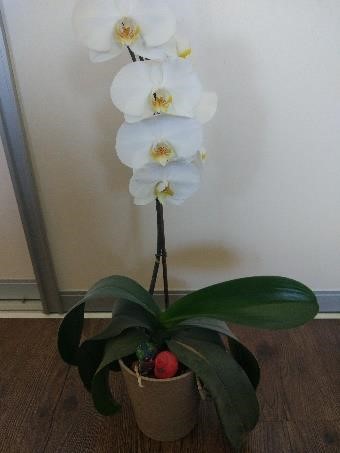 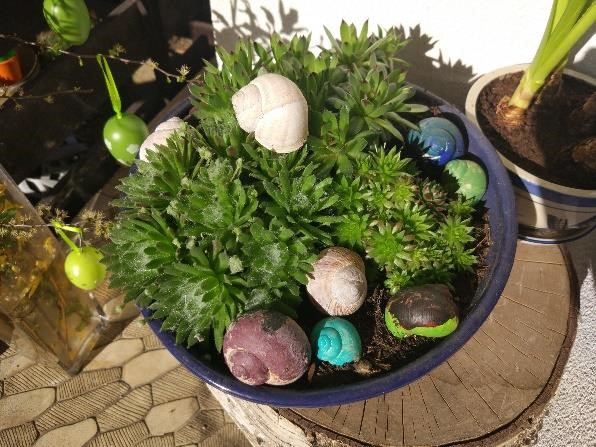 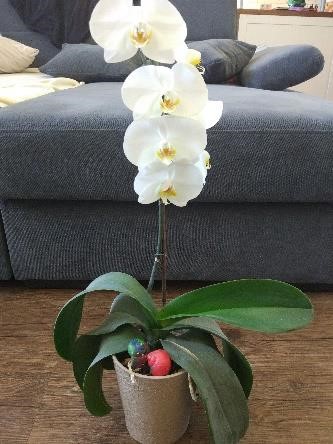 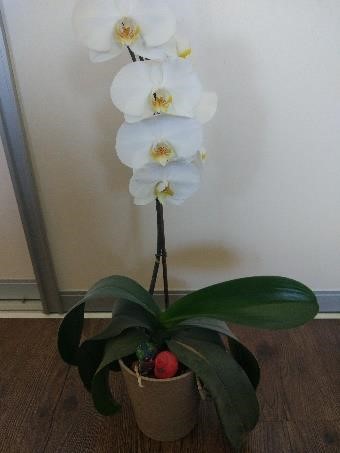 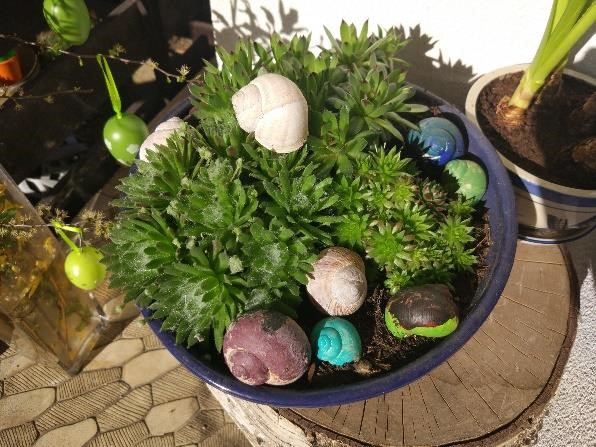 POZABLJENE IGRE- LETI LETI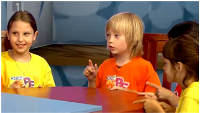 Ta igra je namenjena preganjanju časa pri kateri potrebujemo pozornost in hitra odzivanja na znake ali besede. Lahko se jo igrate v družinskem krogu. Za vsako napako se plača kazen. Igrica poteka takole:Otroci se posedejo okoli mize in na rob mize predse položijo kazalca desne in leve roke. Vodja igrice tapka po mizi in poje LE-TI, LE-TI, LE-TI, … , njegova kazalca pa se izmenično dvigata in spuščata. Ostali otroci tapkajo za njim in poskušajo biti čim bolj pozorni. Naenkrat vodja reče LE-TI, LE-TI, KONJ LE-TI in dvigne svoja kazalca visoko v zrak. Tisti, ki so bili pozorni ga seveda niso posnemali in so pustili kazalce ležati na mizi, tisti pa, ki so ga posnemali morajo plačati kazen kot na primer narediti deset počepov ali trikrat teči okoli hiše.  5 - 2 =   325 - 2 = 23  6 - 3 =                       56 - 3 =                                         8 - 6 =78 - 6 =  4 - 4 =64 - 4 =  2 -  1 =32 - 1 =  9 - 5 =99 - 5 =  7 -  1 =87 - 1 =